VZW Overleefloopbaanbegeleiding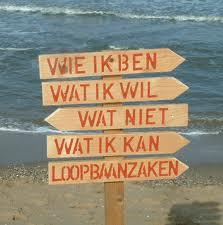 TalentbasedMeer balans & VeerkrachtPassieBurn-out preventieKerntalentenanalyse!Lees meer over onze 4 formules!Stilstaan bij jouw zoektocht naar werken in balans met passie! Stel je je soms de vraag: ‘Hoe overleef ik het hier nog? Of heb je het gevoel dat je helemaal uit balans bent? Of voel je dat je aan een nieuwe uitdaging toe bent, maar weet je niet goed hoe of wat?  
Het leven is te kort om iets te doen dat je niet 100% voldoening geeft. De loopbaanbegeleiding van Overleef helpt je om je te heroriënteren op de arbeidsmarkt, bij je huidige werkgever of bij jezelf. Bij Overleef helpen we jou om meer inzicht te krijgen in je zoektocht. We gaan op zoek naar waar je energie naar toegaat. Lopen je batterijen leeg, of geraken ze nog goed gevuld? En wat heb je dan precies nodig om energie te krijgen en vast te houden… Samen zoeken we wat voor jou belangrijk is in je werk en in je privé. Als je weet wat je kan, waar je je energie haalt, dan kan je op zoek naar een context die bij je past en die je weer fluitend door het leven laat gaan!Loopbaanbegeleiding: 
4 formules op een rijtje!Werken in balansBen jij vooral op zoek naar een betere balans in je leven? Dan duiken we in dit traject samen met jou in het zoekproces om vat te krijgen op je zelfbeeld, waarden, competenties en motivatie om je job en je leven zinvoller te maken en meer te laten aansluiten bij wie je werkelijk bent. .Werken met passie 45+Langer werken, en dit kunnen en mogen doen met passie? Natuurlijk kan dat ook na je 45 ste. In deze loopbaancoaching  gaan we met jou als 45+'er samen op zoek naar jouw talenten. We kijken hoe jij jouw situatie meer kan ombuigen naar de situatie zoals jij ze echt wilt. Na deze loopbaansessies heb je gewerkt aan veerkracht, zelfvertrouwen, aan het vinden van jezelf, het vinden van je passie. Je leert kijken naar je overtuigingen en krijgt inzicht in waar ze jou blokkeren. Samen gaan we zoek naar je kracht om de juiste dingen te doen, en om die dingen te doen die jij nog wil doen. Focus op burn-out preventie (vanaf mei 2016)
Je voelt je futloos, leeg, opgebrand, zonder energie. Je weet dat dit te maken heeft met de keuzes die je gemaakt hebt in je leven. Je wilt dit veranderen, maar weet niet waar je moet beginnen. 
Met de technieken in de loopbaancoaching voorkomen we burn-out, bore-outs en pakken we energielekken aan. ​Een analyse van jouw Kerntalenten!Wat zijn Kerntalenten?Kerntalenten zijn je natuurlijke aanleg. Je sterke eigenschappen, je persoonlijkheid, je echte IK.Je kerntalenten weerspiegelen én je Aard (zijn),én je Potentieel (talent, aanlag, zullen kunnen) én je Intrinsieke Motivatie (Goesting).Wat biedt het voor jou? 
Inzicht in je Kerntalenten werkt verhelderend bij het maken van keuzes in je professionele leven en in je loopbaanontwikkeling.Kerntalenten geven je bovendien ook inzichten in menselijke relaties in je privé-leven. Het kennen van elkaars kerntalenten is een eye-opener en haalt de angel uit dagelijkse ergernissen. 
Als je precies weet wat je sterke Kerntalenten zijn, dan kan je beter keuzes maken omdat je weet wat écht bij jou past!
Voor deze formule is er een extra kost van 55 euro voor het rapport dat je ontvangt, specifiek over jouw Kerntalenten. Algemene informatieOverleef werkt met loopbaancheque onder de vlag van Flexpoint. Flexpoint heeft het kwaliteitslabel en is op de website van de VDAB te vinden. Mira Huypens van Overleef is een afgevaardigde loopbaancoach voor Flexpoint. Vandaar dat onze loopbaancoach jouw loopbaancheque officieel kan aanvaarden en dat je met een gerust hart je traject kan starten.Heb ik recht op loopbaanbegeleiding?Je kan loopbaanbegeleiding volgen als je op het ogenblik van je aanvraag aan deze voorwaarden voldoet:Je hebt minimum 12 maanden werkervaring opgedaan in de laatste 24 maanden, als werknemer of zelfstandige.Je woont in Vlaanderen, het Brussels gewest, een lidstaat van de EER of je bent vanuit de EER verhuisd naar Wallonië.Je bent werkzaam op het ogenblik dat je de loopbaancheque besteld.Het is langer dan 6 jaar geleden dat je loopbaanbegeleiding volgde.Hoe vaak kan ik loopbaanbegeleiding volgen?Je hebt elke 6 jaar recht op een loopbaanbegeleidingstraject van 2 keer 4 uur.Hoe vraag ik loopbaanbegeleiding aan en hoeveel kost het?Volg je loopbaanbegeleiding bij Overleef dan kan je gebruik maken van loopbaancheques.Je kan 1 loopbaancheque (voor 4 uur begeleiding) per keer bestellen. Dit doe je via Mijn loopbaan. Als je je 4 uur begeleiding hebt afgerond, kan je een tweede loopbaancheque bestellen.Een loopbaancheque kost je 40 euro. Dit is erg voordelig, want de reële waarde bedraagt 550 euro. De Vlaamse overheid legt per loopbaancheque dus 510 euro bij.Hoe bestel ik loopbaancheques?Je kan op 2 manieren loopbaancheques bestellen:Online via Mijn loopbaan op de VDAB website. Kies in Mijn loopbaan in het rechtermenu voor de link 'Aanvraag loopbaancheques'.Telefonisch bij VDAB op het gratis nummer 0800 30 700 (elke werkdag van 8 tot 19 uur).Wat gebeurt er nadat ik mijn loopbaancheques besteld heb?VDAB controleert of je recht hebt op loopbaancheques. Heb je er geen recht op, dan krijg je een mail of brief met de reden waarom. Ben je het hier niet mee eens of wil je bijkomende info? Bel dan binnen de 2 weken naar 02 506 12 05 of mail naar lb.cheque@vdab.be.Heb je er wel recht op, dan krijg je van de firma Edenred een overschrijvingsformulier voor 40 euro via mail of post.. Heb je het bedrag betaald?Dan ontvang je de dag erna je digitale loopbaancheque van Edenred via mail. Heb je na 2 weken nog geen cheque gekregen? Bel dan naar 02 506 12 05 of mail naar lb.cheque@vdab.be.Opgelet: heb je een verkeerd bedrag gestort of was de mededeling op je overschrijving niet correct? Dan krijg je je geld terug.Bezorg je loopbaancheque aan het loopbaancentrum (Overleef), bij voorkeur via mail. Indien je dit wenst kan je hem ook afdrukken en meenemen. Certificering Uiteraard bieden we alleen maar loopbaanbegeleiding als we zeker zijn dat we kwaliteit kunnen bieden. Daarom vinden we het belangrijk over volgende certificaten te kunnen beschikken:
Gecertificeerd loopbaancoach bij HRD AcademyGecertificeerd als talentencoach bij Els Pronk (Talentengedachtengoed Luc Dewulf)Gecertificeerd kerntalentenanalist bij Danielle Krekels (Coretalents)Met onze persoonlijke aanpak halen we de beste resultaten uit elk zoekproces. Elk traject vertrekt vanuit jouw vraag en jouw carrièredoelstellingen. Stap voor stap werken we samen met jou naar een duidelijke carrièrevisie toe. Zo weet je op het einde van het traject wat voor jou belangrijk is en welke stappen je kan zetten op weg naar een nieuwe job, of op weg naar een betere context binnen jouw bedrijf. Mensen weer in hun kracht brengen dat is onze missie! Tot binnenkort?Voor meer informatie kan je ons contacteren mira@overleef.be0496 60 68 06Buiten coaching aan volwassenen geven wij ook 
coaching aan:Kinderen:Individueel talententraject Blij met mij!Kindertraining in groep: Blij met mij!Adolescenten:Individueel talententraject Be more MeIndividuele studiekeuzebegeleiding obv KernTalenten analyse (vanaf 15 mei)Groepstraining: Be more Me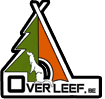 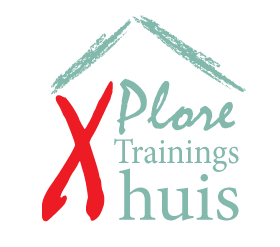 